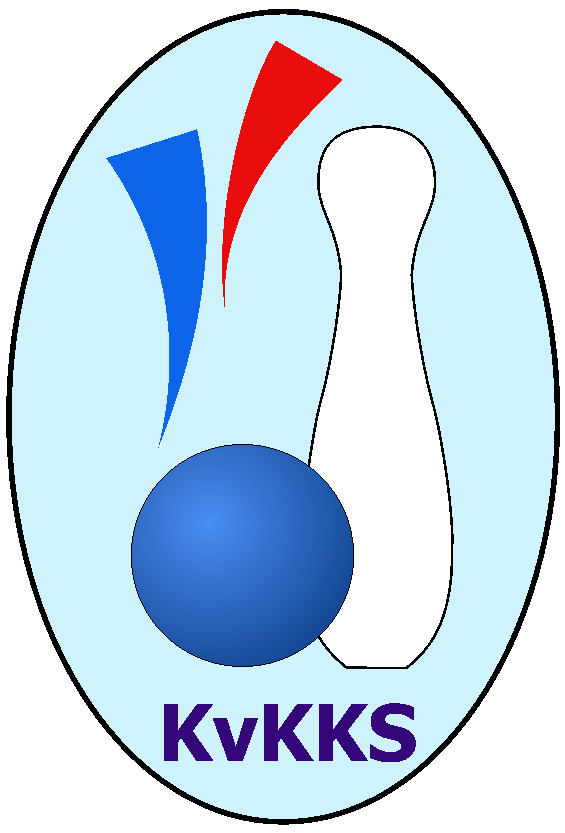 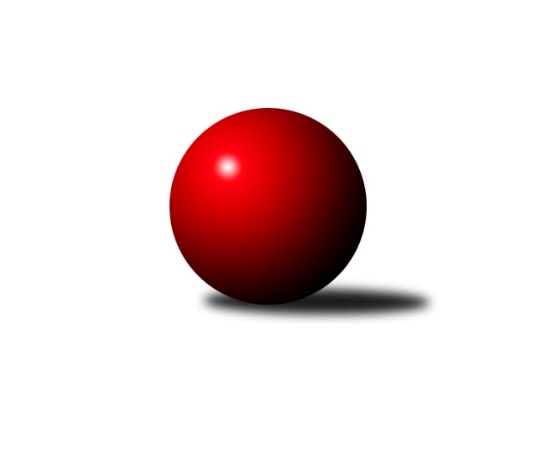 Č.14Ročník 2019/2020	8.2.2020Nejlepšího výkonu v tomto kole: 2539 dosáhlo družstvo: Slavia K.VaryKrajský přebor KV 2019/2020Výsledky 14. kolaSouhrnný přehled výsledků:TJ Šabina 	- TJ Lomnice C	12:4	2393:2300		8.2.Kuželky Aš C	- TJ Lomnice B	6:10	2496:2537		8.2.Sokol Teplá	- SKK K.Vary B 	14:2	2518:2414		8.2.TJ Lomnice D	- Slavia K.Vary	2:14	2375:2539		8.2.Loko Cheb C	- Kuželky Aš B	4:12	2462:2497		8.2.Slovan KV C	- TJ Jáchymov B	2:14	2377:2536		8.2.Tabulka družstev:	1.	Kuželky Aš B	14	11	0	3	158 : 66	2518	22	2.	TJ Jáchymov B	14	11	0	3	150 : 74	2433	22	3.	TJ Šabina	14	10	1	3	145 : 79	2489	21	4.	SKK K.Vary B	14	8	0	6	120 : 104	2461	16	5.	Loko Cheb C	14	8	0	6	115 : 109	2381	16	6.	TJ Lomnice B	14	7	1	6	126 : 98	2519	15	7.	Slavia K.Vary	14	7	0	7	111 : 113	2452	14	8.	Sokol Teplá	14	6	1	7	115 : 109	2479	13	9.	TJ Lomnice C	14	6	0	8	104 : 120	2444	12	10.	Slovan KV C	14	4	0	10	76 : 148	2386	8	11.	TJ Lomnice D	14	2	1	11	66 : 158	2363	5	12.	Kuželky Aš C	14	2	0	12	58 : 166	2350	4Podrobné výsledky kola:	 TJ Šabina 	2393	12:4	2300	TJ Lomnice C	Jaromír Černý	 	 228 	 192 		420 	 2:0 	 388 	 	188 	 200		Jiří Flejšar	Jiří Beneš ml.	 	 190 	 182 		372 	 0:2 	 375 	 	190 	 185		Přemysl Krůta	Gerhard Brandl	 	 196 	 218 		414 	 2:0 	 362 	 	195 	 167		Petr Janda	Marek Zvěřina	 	 206 	 197 		403 	 2:0 	 395 	 	194 	 201		Petr Lidmila	František Seidl	 	 200 	 204 		404 	 2:0 	 372 	 	184 	 188		Filip Maňák	Eduard Seidl	 	 191 	 189 		380 	 0:2 	 408 	 	202 	 206		Lubomír Hromadarozhodčí: Gerhard Brandl Nejlepší výkon utkání: 420 - Jaromír Černý	 Kuželky Aš C	2496	6:10	2537	TJ Lomnice B	Ota Maršát ml.	 	 216 	 193 		409 	 0:2 	 430 	 	220 	 210		Pavel Přerost	Ota Laudát	 	 213 	 209 		422 	 2:0 	 408 	 	221 	 187		Věra Martincová	Jitka Laudátová	 	 223 	 219 		442 	 2:0 	 409 	 	202 	 207		Zuzana Kožíšková	František Repčík *1	 	 186 	 195 		381 	 0:2 	 444 	 	225 	 219		Tereza Štursová	Václav Pilař	 	 243 	 212 		455 	 2:0 	 419 	 	190 	 229		Rudolf Štěpanovský	Jiří Plavec	 	 200 	 187 		387 	 0:2 	 427 	 	218 	 209		Zdeněk Chvátalrozhodčí: Jiří Plavec střídání: *1 od 64. hodu Vladimír Veselý ml.Nejlepší výkon utkání: 455 - Václav Pilař	 Sokol Teplá	2518	14:2	2414	SKK K.Vary B 	Jaromír Valenta	 	 188 	 215 		403 	 2:0 	 394 	 	194 	 200		Vítězslav Vodehnal	Miroslava Poláčková	 	 205 	 211 		416 	 2:0 	 397 	 	207 	 190		Ivan Žaloudík	Miroslava Boková	 	 204 	 207 		411 	 2:0 	 408 	 	205 	 203		Martina Sobotková	Luboš Axamský	 	 219 	 222 		441 	 2:0 	 406 	 	203 	 203		Ladislav Urban	Jiří Velek	 	 193 	 213 		406 	 0:2 	 421 	 	212 	 209		Václav Zeman	Miroslav Pešťák	 	 219 	 222 		441 	 2:0 	 388 	 	183 	 205		Jiří Gabriškorozhodčí: Luboš Axamský Nejlepšího výkonu v tomto utkání: 441 kuželek dosáhli: Luboš Axamský, Miroslav Pešťák	 TJ Lomnice D	2375	2:14	2539	Slavia K.Vary	Kateřina Klierová	 	 190 	 199 		389 	 0:2 	 443 	 	242 	 201		Zdeněk Chmel	Radek Plechatý	 	 216 	 193 		409 	 2:0 	 375 	 	184 	 191		Zdeněk Frydrýn	Lucie Maněnová	 	 201 	 177 		378 	 0:2 	 446 	 	231 	 215		Radek Cimbala	Josef Zvěřina	 	 188 	 202 		390 	 0:2 	 420 	 	220 	 200		Štefan Cimbala	Hanuš Slavík	 	 225 	 188 		413 	 0:2 	 434 	 	218 	 216		Jozef Vaško	Libuše Korbelová	 	 199 	 197 		396 	 0:2 	 421 	 	213 	 208		Ondřej Černohousrozhodčí: Hanuš Slavík Nejlepší výkon utkání: 446 - Radek Cimbala	 Loko Cheb C	2462	4:12	2497	Kuželky Aš B	Pavel Pokorný	 	 176 	 194 		370 	 0:2 	 430 	 	214 	 216		Dagmar Jedličková	Miroslav Budil	 	 249 	 226 		475 	 2:0 	 401 	 	209 	 192		Václav Veselý	Petr Málek	 	 198 	 199 		397 	 0:2 	 424 	 	209 	 215		Vladislav Urban	Jana Hamrová	 	 167 	 214 		381 	 0:2 	 417 	 	216 	 201		Václav Vieweg	Jiří Nováček	 	 221 	 207 		428 	 2:0 	 408 	 	208 	 200		Václav Mašek	Eva Nováčková	 	 199 	 212 		411 	 0:2 	 417 	 	208 	 209		Martina Pospíšilovározhodčí: Jana Hamrová Nejlepší výkon utkání: 475 - Miroslav Budil	 Slovan KV C	2377	2:14	2536	TJ Jáchymov B	Luděk Stříž	 	 234 	 180 		414 	 0:2 	 457 	 	225 	 232		Stanislav Pelc	Pavlína Stašová *1	 	 166 	 217 		383 	 0:2 	 387 	 	195 	 192		Ladislav Martínek	Michaela Čejková	 	 196 	 213 		409 	 0:2 	 434 	 	208 	 226		Vlastimil Čegan	Jiří Šafr	 	 192 	 192 		384 	 0:2 	 445 	 	216 	 229		Jiří Šeda	Jaroslava Chlupová *2	 	 160 	 176 		336 	 0:2 	 390 	 	201 	 189		Vladimír Lukeš	Marcel Toužimský	 	 214 	 237 		451 	 2:0 	 423 	 	208 	 215		Vladimír Maxarozhodčí: Zdeňka Zmeškalová střídání: *1 od 51. hodu Robert Žalud, *2 od 51. hodu Zdeňka ZmeškalováNejlepší výkon utkání: 457 - Stanislav PelcPořadí jednotlivců:	jméno hráče	družstvo	celkem	plné	dorážka	chyby	poměr kuž.	Maximum	1.	Jozef Vaško 	Slavia K.Vary	437.68	298.8	138.9	5.5	5/6	(468)	2.	Martina Pospíšilová 	Kuželky Aš B	436.08	290.0	146.1	5.2	5/6	(492)	3.	Marcel Toužimský 	Slovan KV C	435.08	294.1	141.0	4.0	5/6	(483)	4.	Radek Cimbala 	Slavia K.Vary	432.56	297.1	135.5	5.1	6/6	(475)	5.	Miroslav Handšuh 	Slovan KV C	432.28	299.7	132.6	7.4	5/6	(474)	6.	Lucie Vajdíková 	TJ Lomnice B	430.83	287.5	143.3	5.8	3/4	(447)	7.	Václav Mašek 	Kuželky Aš B	428.19	296.1	132.1	6.3	4/6	(466)	8.	Václav Zeman 	SKK K.Vary B 	427.70	289.8	137.9	4.5	5/5	(470)	9.	Rudolf Štěpanovský 	TJ Lomnice B	427.61	293.4	134.2	5.9	3/4	(455)	10.	Tomáš Seidl 	TJ Šabina 	427.15	287.7	139.5	5.0	5/6	(477)	11.	Jaromír Černý 	TJ Šabina 	425.40	293.5	131.9	7.1	6/6	(468)	12.	Martin Mojžíš 	Slavia K.Vary	425.25	290.6	134.6	4.4	6/6	(510)	13.	Eduard Seidl 	TJ Šabina 	425.19	298.6	126.6	6.4	4/6	(461)	14.	Stanislav Pelc 	TJ Jáchymov B	424.72	294.3	130.5	6.4	5/5	(457)	15.	Miroslav Pešťák 	Sokol Teplá	424.10	294.3	129.8	5.7	5/5	(460)	16.	Václav Vieweg 	Kuželky Aš B	423.57	294.1	129.4	6.7	6/6	(470)	17.	Zdeněk Chvátal 	TJ Lomnice B	422.83	294.3	128.6	8.2	3/4	(466)	18.	Dagmar Jedličková 	Kuželky Aš B	422.48	294.6	127.8	6.7	6/6	(453)	19.	Tereza Štursová 	TJ Lomnice B	422.09	295.2	126.9	6.9	4/4	(468)	20.	Pavel Boháč 	SKK K.Vary B 	420.89	286.6	134.3	5.4	4/5	(466)	21.	Zuzana Kožíšková 	TJ Lomnice B	419.09	293.9	125.2	8.6	4/4	(458)	22.	Luboš Axamský 	Sokol Teplá	418.70	285.4	133.3	6.1	5/5	(451)	23.	Ondřej Černohous 	Slavia K.Vary	418.67	291.0	127.6	7.1	6/6	(450)	24.	Vladimír Maxa 	TJ Jáchymov B	418.39	287.5	130.9	6.9	5/5	(441)	25.	Lubomír Hromada 	TJ Lomnice C	418.31	293.3	125.1	7.9	6/6	(452)	26.	Miroslava Boková 	Sokol Teplá	417.53	283.5	134.0	4.5	5/5	(460)	27.	František Seidl 	TJ Šabina 	417.27	297.5	119.8	8.6	5/6	(448)	28.	Růžena Kovačíková 	TJ Lomnice C	416.95	284.1	132.8	7.2	5/6	(444)	29.	Věra Martincová 	TJ Lomnice B	416.86	293.2	123.6	9.3	4/4	(464)	30.	Pavel Přerost 	TJ Lomnice B	414.75	286.5	128.3	6.3	4/4	(441)	31.	Václav Veselý 	Kuželky Aš B	413.63	293.8	119.8	7.9	6/6	(469)	32.	Miroslava Poláčková 	Sokol Teplá	413.60	285.1	128.6	7.0	5/5	(453)	33.	Filip Maňák 	TJ Lomnice C	413.25	288.3	125.0	7.0	4/6	(457)	34.	Radek Cholopov 	TJ Lomnice B	413.23	293.6	119.6	6.5	4/4	(438)	35.	Luděk Kratochvíl 	Kuželky Aš B	413.17	288.8	124.4	7.3	5/6	(462)	36.	Jiří Velek 	Sokol Teplá	412.27	286.3	126.0	5.3	5/5	(460)	37.	Jiří Flejšar 	TJ Lomnice C	411.98	289.4	122.6	8.9	6/6	(441)	38.	Marek Zvěřina 	TJ Šabina 	411.65	285.2	126.5	8.4	6/6	(438)	39.	Vítězslav Vodehnal 	SKK K.Vary B 	411.40	280.5	130.9	6.4	5/5	(450)	40.	Vladislav Urban 	Kuželky Aš B	410.75	284.8	125.9	8.7	6/6	(452)	41.	Jiří Šafr 	Slovan KV C	408.70	290.7	118.1	8.5	5/6	(442)	42.	Pavlína Stašová 	Slovan KV C	406.03	285.5	120.5	9.2	6/6	(437)	43.	Štefan Mrenica 	TJ Jáchymov B	405.56	292.4	113.1	9.7	4/5	(439)	44.	Bohumil Vyleťal 	Loko Cheb C	405.47	281.2	124.2	6.6	5/6	(463)	45.	Miroslav Budil 	Loko Cheb C	404.58	285.3	119.2	7.6	6/6	(505)	46.	Martina Sobotková 	SKK K.Vary B 	402.89	285.3	117.6	8.4	5/5	(461)	47.	Eva Nováčková 	Loko Cheb C	402.70	285.4	117.3	8.8	6/6	(436)	48.	Jitka Laudátová 	Kuželky Aš C	401.67	285.6	116.1	9.0	5/5	(442)	49.	Ladislav Martínek 	TJ Jáchymov B	401.42	274.9	126.5	8.0	4/5	(420)	50.	Pavel Kučera 	TJ Šabina 	401.08	279.6	121.5	7.8	6/6	(474)	51.	Kateřina Klierová 	TJ Lomnice D	400.37	284.5	115.9	7.4	5/6	(439)	52.	Radek Plechatý 	TJ Lomnice D	400.06	285.8	114.2	9.7	6/6	(435)	53.	Petr Janda 	TJ Lomnice C	398.30	283.5	114.9	8.1	5/6	(441)	54.	Vladimír Lukeš 	TJ Jáchymov B	398.27	284.7	113.6	8.9	5/5	(423)	55.	Ota Laudát 	Kuželky Aš C	397.49	285.7	111.8	7.9	5/5	(459)	56.	Libuše Korbelová 	TJ Lomnice D	397.46	275.3	122.2	8.0	6/6	(419)	57.	Vladimír Míšanek 	Kuželky Aš C	397.27	282.4	114.9	10.7	5/5	(429)	58.	Jan Mandák 	Sokol Teplá	396.25	285.6	110.7	11.3	4/5	(403)	59.	Jiří Šeda 	TJ Jáchymov B	395.40	277.8	117.6	7.3	5/5	(445)	60.	Štefan Cimbala 	Slavia K.Vary	393.88	281.5	112.4	10.4	6/6	(438)	61.	Jiří Gabriško 	SKK K.Vary B 	393.17	278.3	114.9	12.9	4/5	(437)	62.	Ota Maršát  ml.	Kuželky Aš C	393.03	280.1	113.0	10.8	5/5	(411)	63.	Jiří Beneš  ml.	TJ Šabina 	393.02	278.7	114.3	8.4	5/6	(425)	64.	Lucie Maněnová 	TJ Lomnice D	392.86	274.3	118.5	9.8	6/6	(411)	65.	Petr Lidmila 	TJ Lomnice C	389.83	273.6	116.3	6.8	5/6	(413)	66.	Vlastimil Čegan 	TJ Jáchymov B	389.63	273.3	116.4	9.0	4/5	(444)	67.	Vladimír Veselý  ml.	Kuželky Aš C	389.13	280.1	109.0	10.9	4/5	(442)	68.	Jana Hamrová 	Loko Cheb C	388.90	288.1	100.8	11.5	6/6	(439)	69.	Hanuš Slavík 	TJ Lomnice D	386.46	277.6	108.8	13.1	5/6	(416)	70.	Petr Málek 	Loko Cheb C	386.25	274.2	112.0	10.1	6/6	(459)	71.	Jaroslava Chlupová 	Slovan KV C	384.20	274.0	110.2	9.6	5/6	(417)	72.	Josef Zvěřina 	TJ Lomnice D	381.47	278.2	103.2	12.9	5/6	(407)	73.	Pavel Pokorný 	Loko Cheb C	378.36	273.1	105.2	11.1	6/6	(407)	74.	Jiří Plavec 	Kuželky Aš C	378.15	275.6	102.6	13.3	4/5	(437)	75.	Vladimír Černohous 	Slavia K.Vary	377.50	266.9	110.6	10.3	5/6	(452)	76.	Michaela Čejková 	Slovan KV C	377.47	270.2	107.3	12.9	5/6	(453)	77.	Zdeňka Zmeškalová 	Slovan KV C	368.20	270.7	97.5	15.7	5/6	(417)		Rudolf Schimmer 	TJ Lomnice C	452.00	286.0	166.0	4.0	1/6	(452)		Ivan Žaloudík 	SKK K.Vary B 	447.33	296.7	150.7	2.7	3/5	(480)		Václav Pilař 	Kuželky Aš C	445.00	309.0	136.0	7.3	1/5	(455)		Jiří Nováček 	Loko Cheb C	437.28	295.3	141.9	3.3	3/6	(483)		Daniel Furch 	TJ Lomnice C	430.00	300.0	130.0	8.0	1/6	(430)		Michaela Heidlerová 	TJ Lomnice D	426.00	295.6	130.4	4.8	3/6	(467)		Blanka Pešková 	SKK K.Vary B 	421.00	296.0	125.0	6.0	1/5	(421)		Jaromír Valenta 	Sokol Teplá	420.06	286.7	133.4	5.3	3/5	(462)		Gerhard Brandl 	TJ Šabina 	412.17	280.0	132.2	5.9	2/6	(426)		Miroslav Vlček 	TJ Jáchymov B	410.50	287.0	123.5	6.0	2/5	(417)		Robert Žalud 	Slovan KV C	410.00	273.0	137.0	7.0	1/6	(410)		Luděk Stříž 	Slovan KV C	408.92	288.4	120.5	6.3	2/6	(453)		Bronislava Hánělová 	SKK K.Vary B 	407.71	287.6	120.1	5.5	3/5	(456)		Daniel Hussar 	Loko Cheb C	407.00	282.0	125.0	6.0	1/6	(407)		Přemysl Krůta 	TJ Lomnice C	405.00	277.0	128.0	6.3	3/6	(430)		Albert Kupčík 	TJ Lomnice C	404.11	284.0	120.1	6.9	3/6	(426)		Ladislav Urban 	SKK K.Vary B 	401.50	292.6	108.9	11.7	3/5	(418)		Monika Maněnová 	TJ Lomnice C	401.00	278.5	122.5	10.3	1/6	(414)		Zdeněk Chmel 	Slavia K.Vary	400.11	284.7	115.4	9.6	3/6	(443)		Jiří Beneš 	TJ Šabina 	400.00	284.5	115.5	5.5	1/6	(414)		Václav Čechura 	SKK K.Vary B 	399.83	285.5	114.3	12.0	2/5	(456)		Silva Čedíková 	TJ Lomnice D	397.00	295.0	102.0	15.0	1/6	(397)		Lucie Kožíšková 	TJ Lomnice B	397.00	301.0	96.0	13.0	1/4	(397)		Ivona Mašková 	Kuželky Aš C	393.00	280.0	113.0	10.0	1/5	(393)		Ludvík Maňák 	TJ Lomnice D	392.00	269.0	123.0	8.0	1/6	(392)		Zdeněk Frydrýn 	Slavia K.Vary	382.00	267.0	115.0	11.0	2/6	(389)		Jaroslav Bendák 	TJ Lomnice C	380.67	272.0	108.7	13.7	1/6	(388)		Rostislav Milota 	Sokol Teplá	376.50	258.0	118.5	9.8	3/5	(404)		Iva Knesplová Koubková 	TJ Lomnice C	369.00	271.0	98.0	17.0	1/6	(369)		František Repčík 	Kuželky Aš C	362.17	263.0	99.2	14.2	3/5	(387)		Jana Lukášková 	Sokol Teplá	362.00	247.0	115.0	15.0	1/5	(362)		Luboš Kožíšek 	TJ Lomnice C	326.00	258.0	68.0	21.0	1/6	(326)		Václav Basl 	TJ Lomnice D	325.00	223.0	102.0	15.0	1/6	(325)		Vladimír Štýber 	Slovan KV C	280.00	201.0	79.0	17.0	1/6	(280)Sportovně technické informace:Starty náhradníků:registrační číslo	jméno a příjmení 	datum startu 	družstvo	číslo startu
Hráči dopsaní na soupisku:registrační číslo	jméno a příjmení 	datum startu 	družstvo	Program dalšího kola:15. kolo15.2.2020	so	9:00	TJ Lomnice B - Loko Cheb C	15.2.2020	so	9:00	TJ Jáchymov B - Kuželky Aš C	15.2.2020	so	9:00	SKK K.Vary B  - TJ Lomnice C	15.2.2020	so	11:30	Kuželky Aš B - Sokol Teplá	15.2.2020	so	12:30	TJ Lomnice D - TJ Šabina 	16.2.2020	ne	11:00	Slavia K.Vary - Slovan KV C	Nejlepší šestka kola - absolutněNejlepší šestka kola - absolutněNejlepší šestka kola - absolutněNejlepší šestka kola - absolutněNejlepší šestka kola - dle průměru kuželenNejlepší šestka kola - dle průměru kuželenNejlepší šestka kola - dle průměru kuželenNejlepší šestka kola - dle průměru kuželenNejlepší šestka kola - dle průměru kuželenPočetJménoNázev týmuVýkonPočetJménoNázev týmuPrůměr (%)Výkon6xMiroslav BudilLoko Cheb C4755xMiroslav BudilLoko Cheb C112.544751xStanislav PelcJáchymov B4574xRadek CimbalaSlavia K.Vary110.974461xVáclav PilařKuželky Aš C4551xZdeněk ChmelSlavia K.Vary110.224435xMarcel ToužimskýSlovan K.Vary C4511xVáclav PilařKuželky Aš C109.164553xRadek CimbalaSlavia K.Vary4462xStanislav PelcJáchymov B109.14571xJiří ŠedaJáchymov B4452xJozef VaškoSlavia K.Vary107.98434